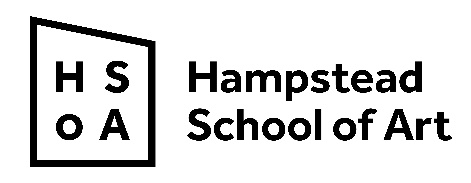 To class please bring: Your tutor will guide you each lesson on any further materials.*Purchasable from the art school officeClass & TutorBeginners Drawing & Painting with FelicitasMaterialTypeAcrylic Paint - Daler-Rowney or Liquitex
60ml tubesCrimson red, Cadmium red, Ultramarine, Cadmium yellow, Yellow ochre, Black, Titanium WhiteThree flat, square brushesSize 12, 8, 6One pointy brushSize 8A3 acrylic/oil pad A3 sketchpadCharcoal*Pencils